Fantazie, trpělivost, inspirace a také krása.Keramická a výtvarná dílna● ● ● ● ●Lektorka: Ondřejka Eleonora Černá„Vždyť tvoření je radost.“Tvořivá pondělní odpoledne s milou a zkušenou keramičkou v naší školkové keramické dílně. Práce s keramickou hlínou umožní dětem rozvinout jejich přirozenou kreativitu, podporuje jejich fantazii a představivost, zdokonaluje koordinaci oko – ruka, jemnou i hrubou motoriku, podporuje koncentraci, trpělivost i vzájemnou spolupráci a pocit sounáležitosti.  Při tvoření děti do výrobku promítají kus sebe, své zážitky, pocity… vnímají dokonalost tvaru. Postupně se společně naučíme různé techniky zpracování hlíny, modelování z plátu, válečků, či mačkání do forem, volnou tvorbu z ruky podle modelu nebo dle své fantazie. Naučíme se různé dekorační techniky jako malbu glazurami, zdobení engobami a vyzkoušíme i nízkotavné sklo. Dílna pro předškoláky 4-6 let:Den konání: pondělí  15 – 16 hodinCena 2 200 Kč/ (9. leden – 29. květen 2017/ 15 lekcí)● ● ● ● ●Dílna se nekoná 27.2., 6.3. a 13.3. 2017.Ceny zahrnují materiál, keramickou hlínu a další potřeby a pomůcky. Minimální počet účastníků je 6. Přihlášku na zvolený kroužek doručte do kanceláře školky na adresu Přírodovědná školka Rybička, Benátská 4, 128 43 Praha 2. Úhradu zájmové aktivity proveďte neprodleně po potvrzení přijaté přihlášky na účet: 38533021/0100, jako VS uveďte 500914815, do poznámky jméno dítěte. Přihláška je platná po uhrazení úplaty.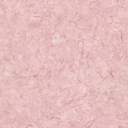 